08.04.2020r.Temat: Warsztat muzyczny.Zapoznajcie się z treścią zawartą w podręczniku na stronach 108 – 109.Wysłuchajcie przesłanych utworów muzycznych.Wykonajcie instrumenty z dostępnych w domu surowców wtórnych, na przykład z pustych butelek lub opakowań. Zróbcie zdjęcie wykonanego instrumentu i prześlijcie na mojego e-maila  : monikanauczyciel@interia.plNa prace czekam do 17.04.2020r.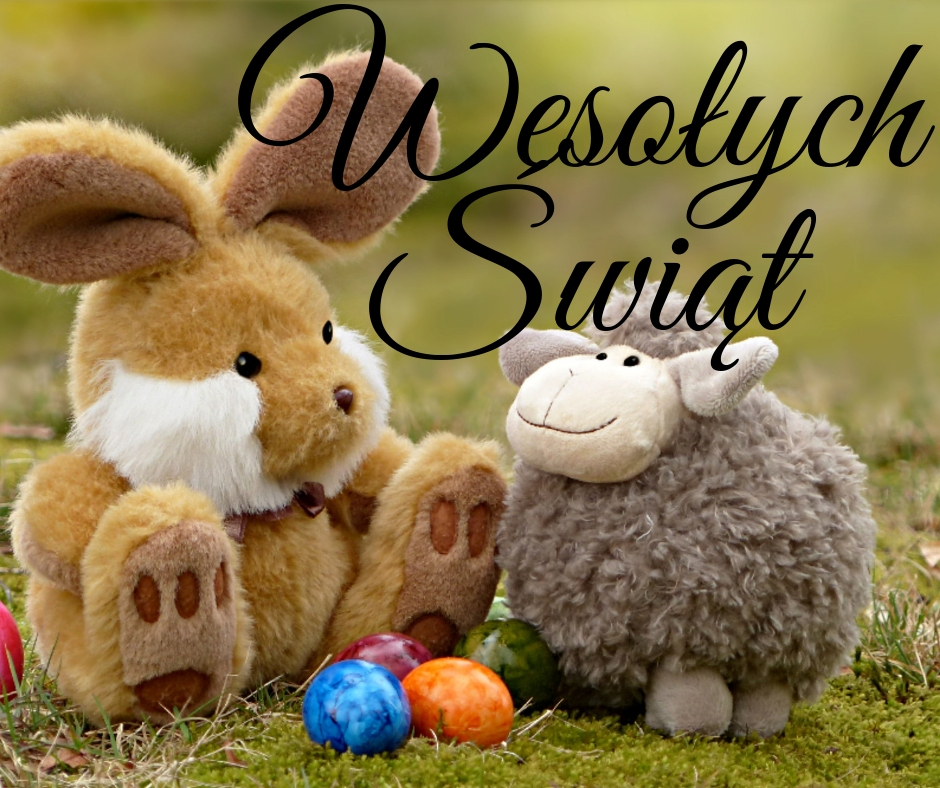 